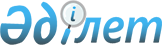 Отырар ауданының мәслихатының 2021 жылғы 21 желтоқсандағы № 11/61- VIІ "2022-2024 жылдарға арналған аудандық бюджет туралы" шешіміне өзгерістер енгізу туралы
					
			Мерзімі біткен
			
			
		
					Түркістан облысы Отырар аудандық мәслихатының 2022 жылғы 20 мамырдағы № 17/91-VII шешiмi. Мерзімі өткендіктен қолданыс тоқтатылды
      Отырар ауданының мәслихаты ШЕШТІ:
      1. Отырар ауданының мәслихатының "2022-2024 жылдарға арналған аудандық бюджет туралы" 2021 жылғы 23 желтоқсандағы № 11/61-VIІ (нормативтік құқықтық актілерді мемлекеттік тіркеу тізілімінде № 26041 тіркелген) шешіміне мынадай өзгерістер енгізілсін:
      1-тармақ жаңа редакцияда жазылсын:
      "1. Отырар ауданының 2022-2024 жылдарға арналған аудандық бюджеті тиісінше 1, 2 және 3-қосымшаларға сәйкес, оның ішінде 2022 жылға мынадай көлемде бекiтiлсiн:
      1) кірістер – 14 631 820 мың теңге:
      салықтық түсімдер – 1 499 523 мың теңге;
      салықтық емес түсімдер – 9 667 мың теңге;
      негізгі капиталды сатудан түсетін түсімдер – 1 780 мың теңге;
      трансферттер түсімі – 13 120 850 мың теңге;
      2) шығындар – 14 770 597 мың теңге;
      3) таза бюджеттік кредиттеу – 31 230 мың теңге:
      бюджеттік кредиттер – 45 945 мың теңге;
      бюджеттік кредиттерді өтеу – 14 715 мың теңге;
      4) қаржы активтерімен операциялар бойынша сальдо – 0:
      қаржы активтерiн сатып алу – 0;
      мемлекеттiң қаржы активтерiн сатудан түсетiн түсiмдер – 0;
      5) бюджет тапшылығы (профициті) – -170 007 мың теңге;
      6) бюджет тапшылығын қаржыландыру (профицитін пайдалану) – 170 007 мың теңге:
      қарыздар түсімі – 45 945 мың теңге;
      қарыздарды өтеу – 14 715 мың теңге;
      бюджет қаражатының пайдаланылатын қалдықтары – 138 777 мың теңге.
      Көрсетілген шешімнің 1-қосымшасы осы шешімінің қосымшасына сәйкес жаңа редакцияда жазылсын.
      2. Осы шешім 2022 жылдың 1 қаңтарынан бастап қолданысқа енгізіледі. 2022 жылға арналған аудан бюджеті
					© 2012. Қазақстан Республикасы Әділет министрлігінің «Қазақстан Республикасының Заңнама және құқықтық ақпарат институты» ШЖҚ РМК
				
      Отырар ауданының мәслихатының хатшысы

М. Манапов
Отырар ауданының мәслихатының 
2022 жылғы 20 мамырдағы
№ 17/91-VII шешіміне қосымшаОтырар ауданының мәслихатының
2021 жылғы 23 желтоқсандағы
№ 11/61-VII шешіміне 1-қосымша
Санаты
Санаты
Санаты
Санаты
Санаты
сомасы, мың теңге
Сыныбы
Сыныбы
Сыныбы
Сыныбы
сомасы, мың теңге
Кіші сыныбы
Кіші сыныбы
Кіші сыныбы
сомасы, мың теңге
Атауы
Атауы
1. Кірістер
1. Кірістер
14 631 820 
1
Салықтық түсімдер
Салықтық түсімдер
1 499 523
01
Табыс салығы
Табыс салығы
526 707
1
Корпоративтік табыс салығы
Корпоративтік табыс салығы
35 396
2
Жеке табыс салығы
Жеке табыс салығы
491 311
03
Әлеуметтік салық
Әлеуметтік салық
528 784
1
Әлеуметтік салық
Әлеуметтік салық
528 784
04
Меншікке салынатын салықтар
Меншікке салынатын салықтар
434 006
1
Мүлiкке салынатын салықтар
Мүлiкке салынатын салықтар
434 006
05
Тауарларға, жұмыстарға және қызметтерге салынатын iшкi салықтар
Тауарларға, жұмыстарға және қызметтерге салынатын iшкi салықтар
6 748
2
Акциздер
Акциздер
2 682
4
Кәсiпкерлiк және кәсiби қызметтi жүргiзгенi үшiн алынатын алымдар
Кәсiпкерлiк және кәсiби қызметтi жүргiзгенi үшiн алынатын алымдар
4 066
08
Заңдық мәнді іс-әрекеттерді жасағаны және (немесе) оған уәкілеттігі бар мемлекеттік органдар немесе лауазымды адамдар құжаттар бергені үшін алынатын міндетті төлемдер
Заңдық мәнді іс-әрекеттерді жасағаны және (немесе) оған уәкілеттігі бар мемлекеттік органдар немесе лауазымды адамдар құжаттар бергені үшін алынатын міндетті төлемдер
3 278
1
Мемлекеттік баж
Мемлекеттік баж
3 278
2
Салықтық емес түсiмдер
Салықтық емес түсiмдер
9 667
01
Мемлекеттік меншіктен түсетін кірістер
Мемлекеттік меншіктен түсетін кірістер
6 546
1
Мемлекеттiк кәсiпорындардың таза кiрiсi бөлiгiнiң түсiмдерi
Мемлекеттiк кәсiпорындардың таза кiрiсi бөлiгiнiң түсiмдерi
37
5
Мемлекет меншігіндегі мүлікті жалға беруден түсетін кірістер
Мемлекет меншігіндегі мүлікті жалға беруден түсетін кірістер
6 509
03
Мемлекеттік бюджеттен қаржыландырылатын мемлекеттік мекемелер ұйымдастыратын мемлекеттік сатып алуды өткізуден түсетін ақша түсімдері
Мемлекеттік бюджеттен қаржыландырылатын мемлекеттік мекемелер ұйымдастыратын мемлекеттік сатып алуды өткізуден түсетін ақша түсімдері
20
1
Жергілікті бюджеттен қаржыландырылатын мемлекеттік мекемелер ұйымдастыратын мемлекеттік сатып алуды өткізуден түсетін ақшаның түсімі
Жергілікті бюджеттен қаржыландырылатын мемлекеттік мекемелер ұйымдастыратын мемлекеттік сатып алуды өткізуден түсетін ақшаның түсімі
20
04
Мемлекеттік бюджеттен қаржыландырылатын, сондай-ақ Қазақстан Республикасы Ұлттық Банкінің бюджетінен (шығыстар сметасынан) ұсталатын және қаржыландырылатын мемлекеттік мекемелер салатын айыппұлдар, өсімпұлдар, санкциялар, өндіріп алулар
Мемлекеттік бюджеттен қаржыландырылатын, сондай-ақ Қазақстан Республикасы Ұлттық Банкінің бюджетінен (шығыстар сметасынан) ұсталатын және қаржыландырылатын мемлекеттік мекемелер салатын айыппұлдар, өсімпұлдар, санкциялар, өндіріп алулар
83
1
Мұнай секторы ұйымдарынан және Жәбірленушілерге өтемақы қорына түсетін түсімдерді қоспағанда, мемлекеттік бюджеттен қаржыландырылатын, сондай-ақ Қазақстан Республикасы Ұлттық Банкінің бюджетінен (шығыстар сметасынан) ұсталатын және қаржыландырылатын мемлекеттік мекемелер салатын айыппұлдар, өсімпұлдар, санкциялар, өндіріп алулар
Мұнай секторы ұйымдарынан және Жәбірленушілерге өтемақы қорына түсетін түсімдерді қоспағанда, мемлекеттік бюджеттен қаржыландырылатын, сондай-ақ Қазақстан Республикасы Ұлттық Банкінің бюджетінен (шығыстар сметасынан) ұсталатын және қаржыландырылатын мемлекеттік мекемелер салатын айыппұлдар, өсімпұлдар, санкциялар, өндіріп алулар
83
06
Өзге де салықтық емес түсiмдер
Өзге де салықтық емес түсiмдер
3 018
1
Өзге де салықтық емес түсiмдер
Өзге де салықтық емес түсiмдер
3 018
3
Негізгі капиталды сатудан түсетін түсімдер
Негізгі капиталды сатудан түсетін түсімдер
1 780
01
Мемлекеттік мекемелерге бекітілген мемлекеттік мүлікті сату
Мемлекеттік мекемелерге бекітілген мемлекеттік мүлікті сату
1 780
1
Мемлекеттік мекемелерге бекітілген мемлекеттік мүлікті сату
Мемлекеттік мекемелерге бекітілген мемлекеттік мүлікті сату
1 780
4
Трансферттердің түсімдері
Трансферттердің түсімдері
13 120 850
02
Мемлекеттiк басқарудың жоғары тұрған органдарынан түсетiн трансферттер
Мемлекеттiк басқарудың жоғары тұрған органдарынан түсетiн трансферттер
13 120 850
2
Облыстық бюджеттен түсетiн трансферттер
Облыстық бюджеттен түсетiн трансферттер
13 120 850
Функционалдық топ
Функционалдық топ
Функционалдық топ
Функционалдық топ
Функционалдық топ
Сомасы, мың теңге
Кіші функция 
Кіші функция 
Кіші функция 
Кіші функция 
Сомасы, мың теңге
Бюджеттік бағдарламалардың әкiмшiсi
Бюджеттік бағдарламалардың әкiмшiсi
Бюджеттік бағдарламалардың әкiмшiсi
Сомасы, мың теңге
Бағдарлама
Бағдарлама
Сомасы, мың теңге
Атауы
2. Шығындар
14 770 597
01
Жалпы сипаттағы мемлекеттiк қызметтер
611 916
1
Мемлекеттiк басқарудың жалпы функцияларын орындайтын өкiлдi, атқарушы және басқа органдар
291 651
112
Аудан (облыстық маңызы бар қала) мәслихатының аппараты
62 780
001
Аудан (облыстық маңызы бар қала) мәслихатының қызметін қамтамасыз ету жөніндегі қызметтер
62 780
122
Аудан (облыстық маңызы бар қала) әкімінің аппараты
228 871
001
Аудан (облыстық маңызы бар қала) әкімінің қызметін қамтамасыз ету жөніндегі қызметтер
192 475
113
Төменгі тұрған бюджеттерге берілетін нысаналы ағымдағы трансферттер
36 396
2
Қаржылық қызмет
2 200
459
Ауданның (облыстық маңызы бар қаланың) экономика және қаржы бөлімі
2 200
003
Салық салу мақсатында мүлікті бағалауды жүргізу
1 200
010
Жекешелендіру, коммуналдық меншікті басқару, жекешелендіруден кейінгі қызмет және осыған байланысты дауларды реттеу 
1 000
9
Жалпы сипаттағы өзге де мемлекеттiк қызметтер
318 065
454
Ауданның (облыстық маңызы бар қаланың) кәсіпкерлік және ауыл шаруашылығы бөлімі
64 899
001
Жергілікті деңгейде кәсіпкерлікті және ауыл шаруашылығын дамыту саласындағы мемлекеттік саясатты іске асыру жөніндегі қызметтер
64 899
458
Ауданның (облыстық маңызы бар қаланың) тұрғын үй-коммуналдық шаруашылығы, жолаушылар көлігі және автомобиль жолдары бөлімі
202 191
001
Жергілікті деңгейде тұрғын үй-коммуналдық шаруашылығы, жолаушылар көлігі және автомобиль жолдары саласындағы мемлекеттік саясатты іске асыру жөніндегі қызметтер
85 824
067
Ведомстволық бағыныстағы мемлекеттік мекемелерінің және ұйымдарының күрделі шығыстары
83 367
113
Төменгі тұрған бюджеттерге берілетін нысаналы ағымдағы трансферттер
33 000
459
Ауданның (облыстық маңызы бар қаланың) экономика және қаржы бөлімі
50 975
001
Ауданның (облыстық маңызы бар қаланың) экономикалық саясаттын қалыптастыру мен дамыту, мемлекеттік жоспарлау, бюджеттік атқару және коммуналдық меншігін басқару саласындағы мемлекеттік саясатты іске асыру жөніндегі қызметтер
50 975
02
Қорғаныс
44 199
1
Әскери мұқтаждар
23 699
122
Аудан (облыстық маңызы бар қала) әкімінің аппараты
23 699
005
Жалпыға бірдей әскери міндетті атқару шеңберіндегі іс-шаралар
23 699
2
Төтенше жағдайлар жөнiндегi жұмыстарды ұйымдастыру
20 500
122
Аудан (облыстық маңызы бар қала) әкімінің аппараты
20 500
006
Аудан (облыстық маңызы бар қала) ауқымындағы төтенше жағдайлардың алдын алу және оларды жою
20 000
007
Аудандық (қалалық) ауқымдағы дала өрттерінің, сондай-ақ мемлекеттік өртке қарсы қызмет органдары құрылмаған елдi мекендерде өрттердің алдын алу және оларды сөндіру жөніндегі іс-шаралар
500
03
Қоғамдық тәртіп, қауіпсіздік, құқықтық, сот, қылмыстық-атқару қызметі
27 073
9
Қоғамдық тәртіп және қауіпсіздік саласындағы өзге де қызметтер
27 073
458
Ауданның (облыстық маңызы бар қаланың) тұрғын үй-коммуналдық шаруашылығы, жолаушылар көлігі және автомобиль жолдары бөлімі
27 073
021
Елдi мекендерде жол қозғалысы қауiпсiздiгін қамтамасыз ету
27 073
06
Әлеуметтiк көмек және әлеуметтiк қамсыздандыру
1 292 818
1
Әлеуметтiк қамсыздандыру
318 179
451
Ауданның (облыстық маңызы бар қаланың) жұмыспен қамту және әлеуметтік бағдарламалар бөлімі
318 179
005
Мемлекеттік атаулы әлеуметтік көмек 
318 179
2
Әлеуметтiк қамсыздандыру
890 542
451
Ауданның (облыстық маңызы бар қаланың) жұмыспен қамту және әлеуметтік бағдарламалар бөлімі
890 542
002
Жұмыспен қамту бағдарламасы
313 328
004
Ауылдық жерлерде тұратын денсаулық сақтау, білім беру, әлеуметтік қамтамасыз ету, мәдениет, спорт және ветеринар мамандарына отын сатып алуға Қазақстан Республикасының заңнамасына сәйкес әлеуметтік көмек көрсету
22 054
006
Тұрғын үйге көмек көрсету
538
007
Жергілікті өкілетті органдардың шешімі бойынша мұқтаж азаматтардың жекелеген топтарына әлеуметтік көмек
81 981
010
Үйден тәрбиеленіп оқытылатын мүгедек балаларды материалдық қамтамасыз ету
3 000
014
Мұқтаж азаматтарға үйде әлеуметтiк көмек көрсету
189 802
015
Зейнеткерлер мен мүгедектерге әлеуметтiк қызмет көрсету аумақтық орталығы
55 759
017
Мүгедектерді оңалту жеке бағдарламасына сәйкес, мұқтаж мүгедектерді міндетті гигиеналық құралдармен және ымдау тілі мамандарының қызмет көрсетуін, жеке көмекшілермен қамтамасыз ету 
108 941
023
Жұмыспен қамту орталықтарының қызметін қамтамасыз ету
115 139
9
Әлеуметтiк көмек және әлеуметтiк қамтамасыз ету салаларындағы өзге де қызметтер
84 097
451
Ауданның (облыстық маңызы бар қаланың) жұмыспен қамту және әлеуметтік бағдарламалар бөлімі
79 097
001
Жергілікті деңгейде халық үшін әлеуметтік бағдарламаларды жұмыспен қамтуды қамтамасыз етуді іске асыру саласындағы мемлекеттік саясатты іске асыру жөніндегі қызметтер 
60 270
011
Жәрдемақыларды және басқа да әлеуметтік төлемдерді есептеу, төлеу мен жеткізу бойынша қызметтерге ақы төлеу
2 000
050
Қазақстан Республикасында мүгедектердің құқықтарын қамтамасыз етуге және өмір сүру сапасын жақсарту
8 327
067
Ведомстволық бағыныстағы мемлекеттік мекемелерінің және ұйымдарының күрделі шығыстары
8 500
458
Ауданның (облыстық маңызы бар қаланың) тұрғын үй-коммуналдық шаруашылығы, жолаушылар көлігі және автомобиль жолдары бөлімі
5 000
094
Әлеуметтік көмек ретінде тұрғын үй сертификаттарын беру 
5 000
07
Тұрғын үй-коммуналдық шаруашылық
627 467
1
Тұрғын үй шаруашылығы
30 301
458
Ауданның (облыстық маңызы бар қаланың) тұрғын үй-коммуналдық шаруашылығы, жолаушылар көлігі және автомобиль жолдары бөлімі
11 400
003
Мемлекеттік тұрғын үй қорының сақталуын ұйымдастыру
11 400
472
Ауданның (облыстық маңызы бар қаланың) құрылыс, сәулет және қала құрылысы бөлімі
18 901
003
Коммуналдық тұрғын үй қорының тұрғын үйін жобалау және (немесе) салу, реконструкциялау
8 613
004
Инженерлік-коммуникациялық инфрақұрылымды жобалау, дамыту және (немесе) жайластыру
10 288
2
Коммуналдық шаруашылық
257 037
458
Ауданның (облыстық маңызы бар қаланың) тұрғын үй-коммуналдық шаруашылығы, жолаушылар көлігі және автомобиль жолдары бөлімі
257 037
012
Сумен жабдықтау және су бұру жүйесінің жұмыс істеуі
74 310
026
Ауданның (облыстық маңызы бар қаланың) коммуналдық меншігіндегі жылу жүйелерін қолдануды ұйымдастыру
125 181
027
Ауданның (облыстық маңызы бар қаланың) коммуналдық меншігіндегі газ жүйелерін қолдануды ұйымдастыру
36 046
058
Елді мекендердегі сумен жабдықтау және су бұру жүйелерін дамыту
21 500
3
Елді-мекендерді абаттандыру
340 129
458
Ауданның (облыстық маңызы бар қаланың) тұрғын үй-коммуналдық шаруашылығы, жолаушылар көлігі және автомобиль жолдары бөлімі
340 129
015
Елді мекендердегі көшелерді жарықтандыру
11 319
018
Елді мекендерді абаттандыру және көгалдандыру
328 810
08
Мәдениет, спорт, туризм және ақпараттық кеңістiк
730 683
1
Мәдениет саласындағы қызмет
325 780
457
Ауданның (облыстық маңызы бар қаланың) мәдениет және тілдерді дамыту бөлімі
298 372
003
Мәдени-демалыс жұмысын қолдау
298 372
472
Ауданның (облыстық маңызы бар қаланың) құрылыс, сәулет және қала құрылысы бөлімі
27 408
011
Мәдениет объектілерін дамыту
27 408
2
Спорт
55 213
457
Ауданның (облыстық маңызы бар қаланың) мәдениет, тілдерді дамыту, денешынықтыру және спорт бөлімі
55 213
008
Ұлттық және бұқаралық спорт түрлерін дамыту
44 963
009
Аудандық (облыстық маңызы бар қалалық) деңгейде спорттық жарыстар өткiзу
5 250
010
Әртүрлi спорт түрлерi бойынша аудан (облыстық маңызы бар қала) құрама командаларының мүшелерiн дайындау және олардың облыстық спорт жарыстарына қатысуы
5 000
3
Ақпараттық кеңiстiк
218 152
457
Ауданның (облыстық маңызы бар қаланың) мәдениет, тілдерді дамыту, денешынықтыру және спорт бөлімі
199 151
006
Аудандық (қалалық) кiтапханалардың жұмыс iстеуi
177 622
007
Мемлекеттiк тiлдi және Қазақстан халқының басқа да тiлдерін дамыту
21 529
456
Ауданның (облыстық маңызы бар қаланың) ішкі саясат бөлімі
19 001
002
Мемлекеттік ақпараттық саясат жүргізу жөніндегі қызметтер
19 001
9
Мәдениет, спорт, туризм және ақпараттық кеңiстiктi ұйымдастыру жөнiндегi өзге де қызметтер
131 538
457
Ауданның (облыстық маңызы бар қаланың) мәдениет, тілдерді дамыту, денешынықтыру және спорт бөлімі
51 651
001
Жергілікті деңгейде тілдерді және мәдениетті дамыту саласындағы мемлекеттік саясатты іске асыру жөніндегі қызметтер
36 481
014
Мемлекеттік органның күрделі шығыстары
730
032
Ведомстволық бағыныстағы мемлекеттік мекемелерінің және ұйымдарының күрделі шығыстары
14 440
456
Ауданның (облыстық маңызы бар қаланың) ішкі саясат бөлімі
79 887
001
Жергілікті деңгейде ақпарат, мемлекеттілікті нығайту және азаматтардың әлеуметтік сенімділігін қалыптастыру саласында мемлекеттік саясатты іске асыру жөніндегі қызметтер
28 275
003
Жастар саясаты саласында іс-шараларды іске асыру
48 612
032
Ведомстволық бағыныстағы мемлекеттік мекемелерінің және ұйымдарының күрделі шығыстары
3 000
9
Отын-энергетика кешенi және жер қойнауын пайдалану
165 673
1
Отын және энергетика
41 323
458
Ауданның (облыстық маңызы бар қаланың) тұрғын үй-коммуналдық шаруашылығы, жолаушылар көлігі және автомобиль жолдары бөлімі
41 323
019
Жылу-энергетикалық жүйені дамыту
41 323
9
Отын-энергетика кешені және жер қойнауын пайдалану саласындағы өзге де қызметтер
124 350
458
Ауданның (облыстық маңызы бар қаланың) тұрғын үй-коммуналдық шаруашылығы, жолаушылар көлігі және автомобиль жолдары бөлімі
124 350
036
Газ тасымалдау жүйесін дамыту 
124 350
10
Ауыл, су, орман, балық шаруашылығы, ерекше қорғалатын табиғи аумақтар, қоршаған ортаны және жануарлар дүниесін қорғау, жер қатынастары
80 044
6
Жер қатынастары
68 057
463
Ауданның (облыстық маңызы бар қаланың) жер қатынастары бөлімі
68 057
001
Аудан (облыстық маңызы бар қала) аумағында жер қатынастарын реттеу саласындағы мемлекеттік саясатты іске асыру жөніндегі қызметтер
60 057
006
Аудандардың, облыстық маңызы бар, аудандық маңызы бар қалалардың, кенттердiң, ауылдардың, ауылдық округтердiң шекарасын белгiлеу кезiнде жүргiзiлетiн жерге орналастыру
8 000
9
Ауыл, су, орман, балық шаруашылығы, қоршаған ортаны қорғау және жер қатынастары саласындағы басқа да қызметтер
11 987
459
Ауданның (облыстық маңызы бар қаланың) экономика және қаржы бөлімі
11 987
099
Мамандарға әлеуметтік қолдау көрсету жөніндегі шараларды іске асыру
11 987
11
Өнеркәсіп, сәулет, қала құрылысы және құрылыс қызметі
60 537
2
Сәулет, қала құрылысы және құрылыс қызметі
60 537
472
Ауданның (облыстық маңызы бар қаланың) құрылыс, сәулет және қала құрылысы бөлімі
60 537
001
Жергілікті деңгейде құрылыс, сәулет және қала құрылысы саласындағы мемлекеттік саясатты іске асыру жөніндегі қызметтер
55 187
013
Аудан аумағында қала құрылысын дамытудың кешенді схемаларын, аудандық (облыстық) маңызы бар қалалардың, кенттердің және өзге де ауылдық елді мекендердің бас жоспарларын әзірлеу
5 350
12
Көлiк және коммуникация
257 475
1
Автомобиль көлiгi
253 475
458
Ауданның (облыстық маңызы бар қаланың) тұрғын үй-коммуналдық шаруашылығы, жолаушылар көлігі және автомобиль жолдары бөлімі
253 475
023
Автомобиль жолдарының жұмыс істеуін қамтамасыз ету
253 475
9
Көлік және коммуникация саласындағы өзге де қызметтер
4 000
458
Ауданның (облыстық маңызы бар қаланың) тұрғын үй-коммуналдық шаруашылығы, жолаушылар көлігі және автомобиль жолдары бөлімі
4 000
037
Әлеуметтік маңызы бар қалалық (ауылдық), қала маңындағы және ауданішілік қатынастар бойынша жолаушылар тасымалдарын субсидиялау
4 000
13
Басқалар
541 091
9
Басқалар
541 091
458
Ауданның (облыстық маңызы бар қаланың) тұрғын үй-коммуналдық шаруашылығы, жолаушылар көлігі және автомобиль жолдары бөлімі
444 515
064
"Ауыл-Ел бесігі" жобасы шеңберінде ауылдық елді мекендердегі әлеуметтік және инженерлік инфрақұрылымдарды дамыту
444 515
457
Ауданның (облыстық маңызы бар қаланың) мәдениет, тілдерді дамыту, денешынықтыру және спорт бөлімі
68 672
096
Мемлекеттік-жекешелік әріптестік жобалар бойынша мемлекеттік міндеттемелерді орындау
68 672
459
Ауданның (облыстық маңызы бар қаланың) экономика және қаржы бөлімі
27 904
012
Ауданның (облыстық маңызы бар қаланың) жергілікті атқарушы органының резерві 
27 904
14
Борышқа қызмет көрсету
15
1
Борышқа қызмет көрсету
15
459
Ауданның (облыстық маңызы бар қаланың) экономика және қаржы бөлімі
15
021
Жергілікті атқарушы органдардың облыстық бюджеттен қарыздар бойынша сыйақылар мен өзге де төлемдерді төлеу бойынша борышына қызмет көрсету 
15
15
Трансферттер
10 331 606
1
Трансферттер
10 331 606
459
Ауданның (облыстық маңызы бар қаланың) экономика және қаржы бөлімі
10 331606
006
Нысаналы пайдаланылмаған (толық пайдаланылмаған) трансферттерді қайтару
2
024
Заңнаманы өзгертуге байланысты жоғары тұрған бюджеттің шығындарын өтеуге төменгі тұрған бюджеттен ағымдағы нысаналы трансферттер
9 701 200
038
Субвенциялар
609 561
054
Қазақстан Республикасының Ұлттық қорынан берілетін нысаналы трансферт есебінен республикалық бюджеттен бөлінген пайдаланылмаған (түгел пайдаланылмаған) нысаналы трансферттердің сомасын қайтару
20 843
3. Таза бюджеттік кредиттеу
31 230
Бюджеттік кредиттер
45 945
10
Ауыл, су, орман, балық шаруашылығы, ерекше қорғалатын табиғи аумақтар, қоршаған ортаны және жануарлар дүниесін қорғау, жер қатынастары
45 945
1
Ауыл шаруашылығы
45 945
459
Ауданның (облыстық маңызы бар қаланың) экономика және қаржы бөлімі
45 945
018
Мамандарды әлеуметтік қолдау шараларын іске асыруға берілетін бюджеттік кредиттер
45 945
5
Бюджеттік кредиттерді өтеу
14 715
01
Бюджеттік кредиттерді өтеу
14 715
1
Мемлекеттік бюджеттен берілген бюджеттік кредиттерді өтеу
14 715
13
Жеке тұлғаларға жергілікті бюджеттен берілген бюджеттік кредиттерді өтеу
14 715
4. Қаржы активтерімен операциялар бойынша сальдо
0
Қаржы активтерiн сатып алу 
0
Мемлекеттiң қаржы активтерiн сатудан түсетiн түсiмдер 
0
5. Бюджет тапшылығы (профициті)
-170 007
6. Бюджет тапшылығын қаржыландыру (профицитін пайдалану)
170 007
7
Қарыздар түсімі
45 945
01
Мемлекеттік ішкі қарыздар 
45 945
2
Қарыз алу келісім-шарттары
45 945
3
Ауданның (облыстық маңызы бар қаланың) жергілікті атқарушы органы алатын қарыздар
45 945
16
Қарыздарды өтеу
14 715
1
Қарыздарды өтеу
14 715
459
Ауданның (облыстық маңызы бар қаланың) экономика және қаржы бөлімі
14 715
005
Жергілікті атқарушы органның жоғары тұрған бюджет алдындағы борышын өтеу
14 715
022
Жергілікті бюджеттен бөлінген пайдаланылмаған бюджеттік кредиттерді қайтару
1
8
Бюджет қаражатының пайдаланылатын қалдықтары
138 777
01
Бюджет қаражаты қалдықтары
138 777
1
Бюджет қаражатының бос қалдықтары
138 777